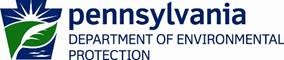 CAC Budget Review Tuesday, November 14, 2017SUMMARY BY FUND AND APPROPRIATION This document is submitted as part of each fiscal year’s budget submission to the Governor’s Budget Office. (The example provided is part of DEP’s 2018-19 fiscal year budget submission) (Attachment #1)A portion of this document will appear in the Governor’s Executive Budget when it is presented in February 2018. The document lists DEP planned spending in the current and following fiscal years:By type of funding and fund nameThree prior fiscal years Current fiscal year available fundingNext fiscal year’s budget requestFour planning years – starting with fiscal year 2019-20DEP FUNDING SOURCESGeneral Fund – 21% of Overall DEP Funding (Attachment #2)General revenues of the State, appropriated by the Legislature to pay for general expenses of the DepartmentExamples of DEP General Funds:General Government OperationsEnvironmental Program ManagementEnvironmental Protection OperationsBlack Fly ControlWest Nile / Zika VirusBudget is prepared Cost-to-carryAny reductions or increases in anticipated costs based on program needsBased on previous year’s actual expendituresAny unused funds in a fiscal year are lapsed back into the Commonwealth’s General FundAugmentations – 5% of Overall DEP Funding (Attachment #3)Monies received and credited to a specific State appropriation, usually received as a result of a billing or a fee Examples of augmentations within DEP:Bureau of Laboratories and IT chargebacks – for services provided to areas in the DepartmentBlack Fly / West Nile/Zika Virus – reimbursement from counties for spraying services provided by the DepartmentSpecial Fund support to general fund for administrative and program costsPrograms charged for share of the total cost of program staff occupying each of DEP’s six leased regional office buildingsPrograms charged to provide financial support to the General Fund for indirect cost charges including the Department’s executive offices, the Office of Administration and Management, the Chief Counsel’s Office and the regional directors’ offices.These augmentations are only charged to a special fund if needed to provide enough funding for a general fund in a specific fiscal yearDecision on usage is made close to the end of each fiscal yearRestricted Revenues – 12% of Overall DEP Funding (Attachment #4)Revenues that are designated by law or administrative decision for a specific purposeThey fund a regular operation of the DepartmentIn simplest of terms, continue from one year to the next – like a checking accountRevenues are generated by fees (permit, registration, etc.), fines, penaltiesExamples of DEP Restricted Revenue Funds:Clean Water (Financial Statement - Attachment #5)Safe Drinking Water (Financial Statement - Attachment #6)Well Plugging (Oil & Gas) (Financial Statement - Attachment #7)Interest is credited to the Commonwealth’s General Fund; not to DEPSpecial Funds – 32% of Overall DEP Funding (Attachment #8)Revenues raised from special sources named by law – earmarked revenueRevenues can be spent only for purposes prescribed by the law and for which the revenues were collectedExamples of DEP Special Funds:Clean Air (Financial Statement - Attachment #9)Hazardous Sites Cleanup Fund (Financial Statement - Attachment #10)Recycling Fund (Financial Statement - Attachment #11)Revenues are generated by fees (permit, registration, etc.), fines, penaltiesFunding requests by the Department that are authorized in the name of the Governor – previously were appropriated through blanket action of the General AssemblyAny unused funds in a fiscal year are lapsed back into the fund/returned to the fundAct 44 (HB674) of October 30, 2017 (Section 1726-G) – May impact DEP special funds and restricted accounts – impact to the Department not yet known.As stated in the Act, the Secretary of the Budget is required to provide a list of funds and related amounts to the State Treasurer.Refer to Attachments 12 & 13, letters from Secretary McDonnell to the Environment Resources and Energy Committee Chairs in the Legislature stressing the importance of special funds to the Department.Federal Funds – 30% of Overall DEP Funding (Attachment #14)Monies appropriated to the Department for a specific time periodRepresents the spending authority estimated to be needed by the Department for the estimated active federal grants for that fiscal year and grants that may become available during that fiscal yearPersonnel Costs and the Cross Application Time System (CATS)DEP uses the Cross Application Time System, commonly known as CATS to capture employee work hours and distribute personnel costs to appropriate funding sourceThis is part of the Commonwealth’s Accounting System Employees input timesheets using work codes (5 digits) created at the request of a program area (such as Water, Oil & Gas, Air Quality)The work codes charge the funding sources related to the type of work employee is performing based on the defined parameters when the work code is created. For example:If work is related to a federal grant that has a match requirement, work code will charge 60% to grant, 40% to match Examples: Air Quality Management, Water Pollution Control Management, Deep Mine Safety, Emergency Response, etc.Activity code – input in conjunction with the work code Has no relationship to funding Helps define the work performed to a more specific level Assists programs in the monitoring and reporting of activities within their program areaCan help create spend plansAssists with federal grant reportingExamples: Permitting, monitoring, enforcement, project development, etc.